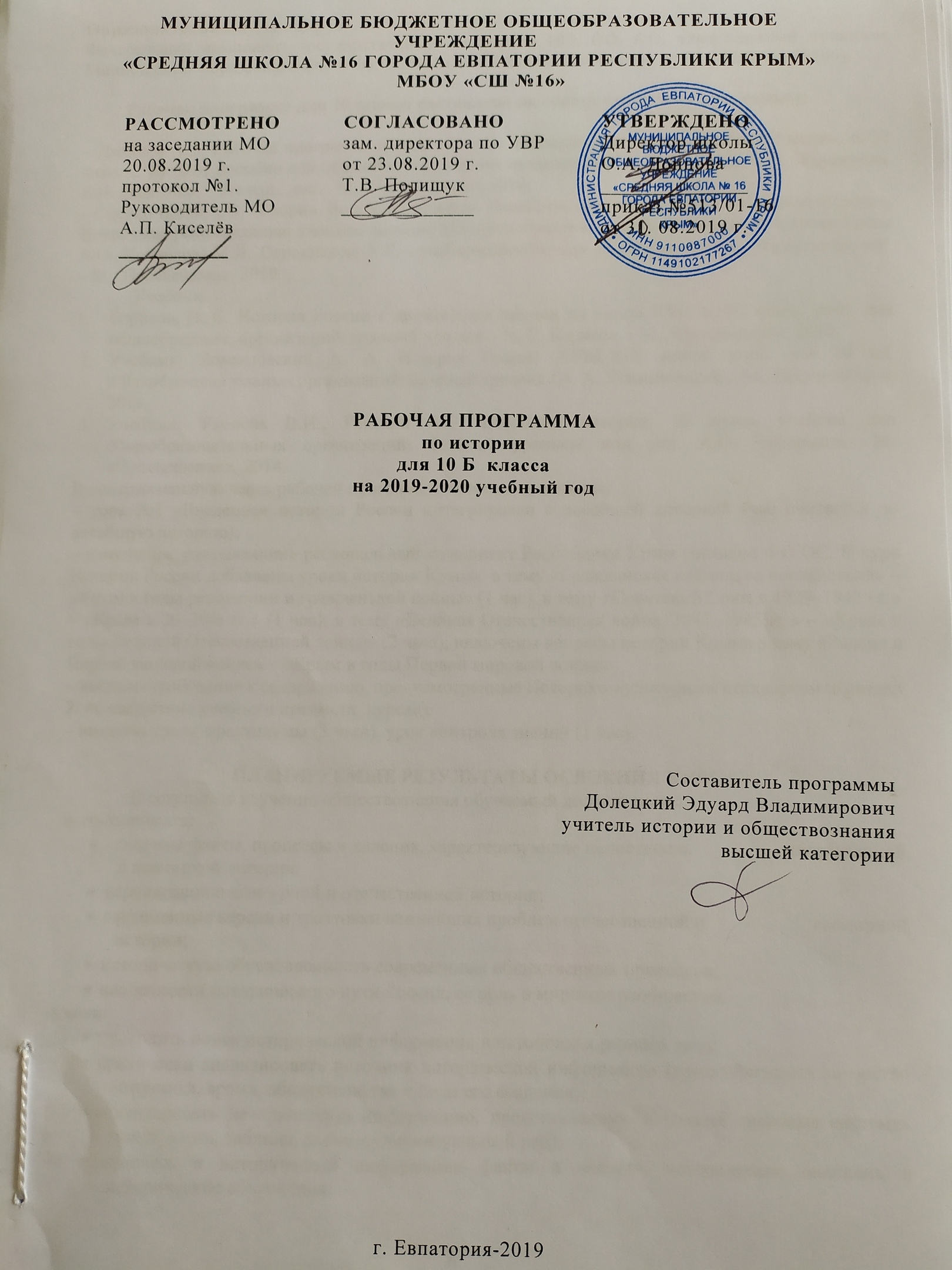 МУНИЦИПАЛЬНОЕ БЮДЖЕТНОЕ ОБЩЕОБРАЗОВАТЕЛЬНОЕ
УЧРЕЖДЕНИЕ
«СРЕДНЯЯ ШКОЛА №16 ГОРОДА ЕВПАТОРИИ РЕСПУБЛИКИ КРЫМ»МБОУ «СШ №16»РАБОЧАЯ ПРОГРАММА
по истории
для 10 Б  класса
на 2019-2020 учебный годСоставитель программы
Долецкий Эдуард Владимирович
учитель истории и обществознания
высшей категории
г. Евпатория-2019Образовательный стандарт:Федеральный компонент государственных стандартов НО, ОО, СО, утвержденный приказом Министерства образования РФ от 05.03.2004 г. № 1089 (с изменениями от 07.06.2017 г. №506).Рабочая программа для 10 класса составлена на основе авторской программы:– Данилов А.А. Рабочая программа и тематическое планирование курса «История России». 6–10 классы: учебное пособие для общеобразовательных организаций/ А.А. Данилов, О.Н. Журавлева, Е.И. Барыкина. – 3-е изд., доп.– М.: Просвещение, 2018;– Сороко-Цюпа А.О. История. Всеобщая история. Новейшая история.10 класс. Рабочая программа. Поурочные рекомендации: учебное пособие для общеобразовательных организаций/ Сороко-Цюпа А.О., Несмелова М.Л., Середнякова Е.Г. – учебное пособие для общеобразовательных организаций. – М.: Просвещение, 2019Учебник: Борисов, Н. С. История России с древнейших времен до конца XVII в.: 10 класс: учеб. для общеобразоват. организаций: базовый уровень / Н. С. Борисов. - М.: Просвещение, 2014.Учебник: Левандовский А. А. История России XVIII-XIX веков: учеб. для 10 кл. общеобра­зовательных организаций: базовый уровень / А. А. Левандовский. - М.: Просвещение, 2014.Учебник: Уколова В.И., Ревякин А.В. Всеобщая история: 10 класс, учебник для общеобразовательных организаций: базовый уровень/ под ред. А.О. Чубарьяна.- М. «Просвещение», 2014.В содержательную часть рабочей программы внесены изменения:– урок №1 «Введение» истории России интегрирован с всеобщей историей (час считается во всеобщую историю);– изменения, учитывающие региональный компонент Республики Крым согласно ФкГОС. В курс Истории России добавлены уроки истории Крыма: в тему «Гражданская война и ее последствия» – «Крым в годы революции и гражданской войны» (1 час), в тему «Советский Союз в 1929–1941 гг.» – «Крым в 20–30-е гг.» (1 час); в тему «Великая Отечественная война. 1941–1945 гг.» – «Крым в годы Великой Отечественной войны» (2 часа); включены вопросы истории Крыма в тему «Россия в Первой мировой войне» – «Крым в годы Первой мировой войны»;– введены требования к содержанию, предусмотренные Историко-культурным стандартом (в раздел 2. «Содержание учебного предмета, курса»).– введены уроки-практикумы (3 часа), урок контроля знаний (1 час).ПЛАНИРУЕМЫЕ РЕЗУЛЬТАТЫ ОСВОЕНИЯ КУРСАВ результате изучения обществознания обучаемый должен знать:знать/понимать:основные факты, процессы и явления, характеризующие целостность                  отечественной и всемирной истории;периодизацию всемирной и отечественной истории;современные версии и трактовки важнейших проблем отечественной и                       всемирной истории;историческую обусловленность современных общественных процессов;особенности исторического пути России, ее роль в мировом сообществе;уметь:проводить поиск исторической информации в источниках разного типа;критически анализировать источник исторической информации (характеризовать авторство источника, время, обстоятельства и цели его создания);анализировать историческую информацию, представленную в разных знаковых системах (текст, карта, таблица, схема, аудиовизуальный ряд);различать в исторической информации факты и мнения, исторические описания и исторические объяснения;устанавливать причинно-следственные связи между явлениями, пространственные и временные рамки изучаемых исторических процессов и явлений;участвовать в дискуссиях по историческим проблемам, формулировать собственную позицию по обсуждаемым вопросам, используя для аргументации исторические сведения;представлять результаты изучения исторического материала в формах конспекта, реферата, рецензии;использовать приобретенные знания и умения в практической деятельности и повседневной жизни для:определения собственной позиции по отношению к явлениям современной жизни, исходя из их исторической обусловленности;использования навыков исторического анализа при критическом восприятии получаемой извне социальной информации;соотнесения своих действий ипоступков окружающих с исторически возникшими формами социального поведения;осознания себя как представителя исторически сложившегося гражданского, этнокультурного, конфессионального сообщества, гражданина России.СОДЕРЖАНИЕ ИСТОРИЯ. ВСЕОБЩАЯ ИСТОРИЯ. НОВЕЙШАЯ ИСТОРИЯ(24 часа)Введение. Новейшая история как историческая эпоха (1 час)Период завершения индустриального общества и начало формирования постиндустриального информационного общества. Модернизация. Проблема сочетания модернизации и сохранения традиций. Способы решения исторических задач. Движущие силы истории. Главные научные концепции исторического развития в Новейшее время.Раздел I. Мир накануне и в годы Первой мировой войны (4 часа)Тема 1. Мир накануне Первой мировой войны (1 час)Мир в начале ХХ в.–предпосылки глобальных конфликтов. Вторая промышленно-технологическая революция как основа перемен. Индустриальное общество: главные векторы исторического развития, лидеры и догоняющие, особенности модернизации. Усиление регулирующей роли государства в экономике и социальный реформизм. Быт и образ жизни в индустриальную эпоху начала массового промышленного производства.Формирование единого мирового хозяйства. Новое соотношение сил и обострение конкуренции между индустриальными державами. Социальные реформы и милитаризация как два альтернативных пути реализации накопленного передовыми странами экономического потенциала.Демократизация политической жизни. Партии и главные линии политической борьбы. Основные политические идеологии: консерватизм, либерализм, социализм, анархизм. Либералы у власти. Эволюция социал-демократии в сторону социал-реформизма. Появление леворадикального крыла в социал- демократии. Подъём рабочего движения и создание профсоюзов. Анархизм. Рост националистических настроений.Тема 2. «Новый империализм». Происхождение Первой мировой войны (1 час)Суть «нового империализма». Завершение территориального раздела мира между главными колониальными державами в начале ХХ в. и борьба за передел колоний и сфер влияния. Нарастание противоречий. Раскол великих держав на два противоборствующих блока: Антанта и Тройственный союз. Гаагские конвенции и декларации. Гонка вооружений. Локальные конфликты как предвестники «Великой войны».Тема 3. Первая мировая война. 1914–1918 гг. (2 часа) Июльский (1914) кризис, повод и причины Первой мировой войны. Нападение Австро-Венгрии на Сербию. Вступление в войну Германии, России, Франции, Великобритании, Японии, Черногории, Бельгии. Цели и планы участников. Характер войны. Основные фронты, этапы и сражения Первой мировой войны. «Бег к морю». Сражение на Марне. Победа российской армии под Гумбиненом и поражение под Танненбергом.  Наступление российских войск в Галиции. Война на море. Морское сражение при Гельголанде. Позиционная война. Новые методы ведения войны. Борьба на истощение. Дипломатия в ходе войны. Изменение состава участников двух противоборствующих коалиций: Четверной союз и Антанта. Война в Месопотамии, Африке и Азии. Раздел II. Межвоенный период (1918–1939) (12 часов) Тема 4. Последствия войны: революции и распад империй (1 час)Социальные последствия Первой мировой войны. Формирование массового общества. «Восстание масс» – вовлечение широких масс в политику и общественную жизнь. Изменения в расстановке политических сил. Рост влияния социал-демократов, вставших на путь реформ. Образование представителями леворадикального крыла в социал-демократии коммунистических партий. Создание Коммунистического Интернационала (Коминтерна) в 1919 г. и его роль в мировой политике. Активизация праворадикальных сил – образование и расширение влияния фашистских партий. Революции, распад империй и образование новых государств как политический результат Первой мировой войны. Международная роль Великой российской революции 1917 г. Ноябрьская революция в Германии 1918г. Австрийская революция. Венгерская революция. Венгерская советская республика 1919 г. Образование Чехословакии и Югославии. Распад Российской империи. Народы бывшей российской империи: независимость и вхождение в СССР. Антиколониальные выступления в Азии и Северной Африке. Революция в Турции 1918–1923 гг. и кемализм. Тема 5. Версальско-Вашингтонская система. Международные отношения в 1920-е гг. (1 час)Планы послевоенного устройства мира. Парижская мирная конференция 1919 г.: надежды и планы участников. Программа «14 пунктов» В. Вильсона как проект послевоенного мирного урегулирования. Новая карта Европы по Версальскому мирному договору. Идея Лиги Наций как гаранта сохранения мира. Вашингтонская конференция 1921–1922 гг. Оформление Версальско- Вашингтонской системы послевоенного мира и ее противоречия. Новое соотношение сил между великими державами. Неустойчивость новой системы международных отношений. Развитие международных отношений в 1920-е гг. Генуэзская конференция 1922 г. Советско-германское соглашение в Рапалло 1922 г. Начало признания Советской России. Планы Дауэса и Юнга. Эра пацифизма в 1920 -е гг. Формирование новых военно-политических блоков – Малая Антанта, Балканская и Балтийская Антанты. Локарнские договоры 1925 г. Пацифистское движение. Пакт Бриана- Келлога 1928 г. об отказе от войны.Тема 6. Страны Запада в 1920-е гг. (2 часа)Противоречия послевоенной стабилизации. Экономический бум (эра «просперити»), торжество консерватизма и охранительная реакция на «красную угрозу» в США. Перемещение экономического центра капиталистического мира в Соединенные Штаты. Эпоха зрелого индустриального общества. Кумиры и символы 1920-х гг. Контрасты богатства и бедности. Политическая нестабильность и трудности послевоенного восстановления в Европе. Коалиционные правительства в Великобритании, участие лейбористской (рабочей) партии в управлении страной. Всеобщая забастовка рабочих в Великобритании в 1926 г. «Национальный блок» и «Картель левых» во Франции. Б.. Муссолини и идеи фашизма. Приход фашистов к власти в Италии. Созданиефашистского режима. Кризис Матеотти. Фашистский режим в Италии. Авторитарные режимы в Европе: Польша и Испания.Кризис Веймарской республики в Германии: «Капповский путч» 1920 г. восстание коммунистов в Гамбурге 1923 г., фашистский «пивной путч» в Мюнхене 1923 г.Тема 7. Мировой экономический кризис 1929–1933 гг. Великая депрессия. Пути выхода (1 час) Причины экономического кризиса 1929–1933 гг. и его масштабы. Человек и общество в условиях «Великой депрессии». Социально- политические последствия мирового экономического кризиса. Проблема соотношения рынка и государственного регулирования. Два альтернативных пути выхода из кризиса и их реализация в странах Европы и США. Либерально-демократическая модель – обеспечение прав граждан, социальные реформы и государственное регулирование. Кейнсианство как идеология и практика государственного регулирования экономики: массовому производству должно соответствовать массовое потребление (спрос). Тоталитарные и авторитарные режимы – свертывание демократии, государственный контроль, использование насилия и внешняя экспансия. Типы политических режимов, главные черты и особенности. Причины наступления тоталитаризма и авторитаризма в 1920–1930-е гг. Тоталитарные экономики.Общественно-политическое развитие стран Латинской Америки.Тема 8. Страны Запада в 1930-е гг. США: «новый курс» Ф.Д. Рузвельта. Великобритания: «национальное правительство» (1 час) Основные экономические и социальные реформы «Нового курса» Ф.Д. Рузвельта: закон о восстановлении промышленности, закон о регулировании сельского хозяйства, Закон Вагнера о трудовых отношениях, закон о социальном страховании и др. Начало социально-ориентированного этапа развития современного капиталистического государства как главный исторический итог «Нового курса». Реакция американского общества на «Новый курс» и отношение к Ф.Д. Рузвельту как к государственному деятелю. Внешняя политика США в 1930-е гг. Особенности экономического кризиса 1929–1933 г. в Великобритании. Политика социального маневрирования, формирования коалиционных правительств и поиска национального согласия в Великобритании в 1930-е гг.Тема 9. Нарастание агрессии в мире. Установление нацисткой диктатуры в Германии (1 час)Кризис Веймарской республики в Германии. Политическая нестабильность и обострение социальных проблем в условиях мирового кризиса. Нацистская партия на пути к власти.Идеология национал-социализма: предпосылки формирования, основные идеи, пропаганда. Условия утверждения тоталитарной диктатуры в Германии. Этапы установления фашистского режима (1933–1939). Поджег Рейхстага и принятие чрезвычайного законодательства. Роспуск партий, профсоюзов, закон о единстве партии и государства 1933 г. «Ночь длинных ножей». «Хрустальная ночь». Нюренбергские законы. Роль нацистской партии и фашистского корпоративного государства в экономической, общественно-политической и культурной жизни страны. Милитаризация и подготовка к войне. Особенности германского фашизма как террористической тоталитарной нацистской диктатуры. Немецкое общество в эпоху Третьего рейха. Внешняя политика Германии в 1930-е гг. Тема 10. Борьба с фашизмом. «Народный фронт» во Франции и Испании. Гражданская война в Испании. Австрия: от демократии к авторитарному режиму (1 час)Политическая неустойчивость во Франции в годы мирового экономического кризиса в начале 1930-х гг. Фашистский путч 1934 г. Формирование единого антифашистского фронта. VII Конгресс Коминтерна о Едином фронте в борьбе с фашизмом. Победа на выборах коалиции «Народного фронта» (социалистов, коммунистов, либералов) во Франции в 1936 г.  Политика «Народного фронта» в 1936–1939 гг.: запрет военизированных фашистских организаций и прогрессивное социальное законодательство. Снятие угрозы фашизма и обеспечение социальной стабильности.Тема 11. Международные отношения в 1930-е гг. Политика «умиротворения» агрессора (1 час)Конец эры пацифизма и крах Версальско- Вашингтонской системы. Односторонний пересмотр Версальского договора нацисткой Германией в 193З–1936 гг. Оккупация Рейнской зоны. Несостоятельность Лиги Наций. Политика «умиротворения» агрессоров со стороны ведущих стран Европы и нейтралитет США. Создание оси Берлин – Рим – Токио (1937). Аншлюс Австрии. Судетский кризис. Мюнхенский сговор (1938) и присоединение Судетской области Чехословакии к Германии. Ликвидация независимости чехословацкого государства. Агрессивные действия Италии и Японии. Итало-эфиопская война. Японо-китайская война и советско-японские конфликты.Провал идеи коллективной безопасности в Европе. Англо-франко-советские переговоры весной-летом 1939 г. Советско-германские договоры (1939), секретные соглашения к ним и их последствия. Раздел Восточной Европы на сферы влияния Германии и СССР. Тема 12. Восток в первой половине XX в. (2 часа)Положение в странах Востока в первой половине ХХ в. Проблема модернизации и сохранения традиций. Своеобразие японской модернизации. «Японский дух, европейское знание». Курс Японии на внешнюю экспансию (пять войн в течение полувека). Реформы и революции в Китае в первой половине ХХ в. Китай после Синьхайской революции. Национальная революция 1925–1927 гг. «Северный поход» Чан Кайши и объединение Китая. Реформы Чан Кайши – капиталистическая модернизация и восстановление роли конфуцианства. Гражданская война Чан Кайши с коммунистами в 1928–1937 гг. Советское движение и причины его поражения («Великий поход» коммунистов). Агрессия Японии в Северном Китае. Японо- китайская война 1937–1945 гг.Колониальные порядки и развитие демократического самоуправления в Индии. Индийский национальный конгресс. М. Ганди и его учение. Кампании ненасильственного сопротивления и их роль в ликвидации колониального режима.Тема 13. Развитие культуры в первой трети XX в. (1 час)Основные направления в искусстве. Модернизм, авангардизм, сюрреализм, абстракционизм, реализм. Психоанализ. Потерянное поколение. Ведущие деятели культуры первой трети XX в. Тоталитаризм и культура. Массовая культура. Олимпийское движение. Раздел III. Вторая мировая война (7 часов) Тема 14. Вторая мировая война. 1939–1945 гг. (7 часов)Причины и характер Второй мировой войны. Стратегические планы основных воюющих сторон. Периодизация, фронты, участники. Начало войны. Вторжение гитлеровских войск в Польшу. «Странная война» на Западном фронте. Позиция нейтральных государств. Разгром Польши. Присоединение к СССР Западной Белоруссии и Западной Украины. Советско-германский договор о дружбе и границе. Конец независимости стран Балтии, присоединение Бессарабии и Северной Буковины к СССР.Советско-финляндская война и ее международные последствия. Политика СССР на начальном этапе Второй мировой. Захват гитлеровской Германией Дании и Норвегии. «Линия Мажино». Поражение Франции в июне 1940 г. Битва за Британию и захват Балкан. Идеологическое и политическое обоснование агрессивной политики нацистской Германии.Рост советско-германских противоречий. Планы Германии в отношении СССР. Нападение Германии на СССР 22 июня 1941 г. Великая Отечественная война –  составная часть Второй мировой войны. Восточный фронт – главный фронт в победе над фашизмом. Провал молниеносной войны на советско-германском фронте. Начало контрнаступления под Москвой в декабре 1941 г. Первое поражение гитлеровской Германии во Второй мировой войне. Начало войны на Тихом океане. Нападение Японии на США и его причины. Перл-Харбор. Захват Японией Юго-Восточной Азии и островов Тихого океана. Бой у о. Мидуэй в июне 1942. Война в Северной Африке. Формирование Антигитлеровской коалиции и выработка основ стратегии союзников. Атлантическая хартия. Ленд-лиз.Коренной перелом в ходе Второй мировой войны. Сталинградская Битва. Курская битва. Переход летом 1943 г. стратегической инициативы в войне к Красной Армии.Перелом в войне на Тихом океане в 1943 г. Военный действия в Северной Африке. Битва при Эль-Аламейне в октябре-ноябре 1942 г. Освобождение от германо-итальянских войск Северной Африки летом 1943. Высадка англо-американских войск в Сицилии. Свержение режима Муссолини в сентябре 1943 г.Тегеранская конференция «большой тройки» 28 ноября – 1 декабря1943 г. Вопрос об открытии Второго фронта во Франции.Возвращение Китая в число великих держав. Каирская декларация. Роспуск Коминтерна.Условия жизни в СССР, Великобритании и Германии. План «Ост». Нацистский «новый порядок» на оккупированных территориях. Геноцид. Холокост. Концентрационные лагеря. Вывоз населения для принудительных работ. Насильственное переселение. Массовое уничтожение военнопленных и гражданских лиц. Движение Сопротивления и коллаборационизм. Освободительные армии в Греции и Югославии. Партизанская война в Югославии.Жизнь в США и Японии. Положение в нейтральных государствахНюрнбергский трибунал и Токийский процесс над военными преступниками Германии и Японии. Жертвы. Потери. Цена Победы для человечества. Решающий вклад СССР в победу. Итоги войны.ИСТОРИЯ РОССИИ (44 часа)Раздел I. Россия в годы «великих потрясений». 1914–1921 гг. (13 часов)Тема 1. Россия в Первой мировой войне (2 часа)Введение. Мир и Россия накануне Первой мировой войны. Вступление России в войну. Геополитические и военно-стратегические планы командования. Боевые действия на австро-германском и Кавказском фронтах, взаимодействие с союзниками по Антанте. Брусиловский прорыв и его значение. Массовый героизм воинов. Национальные подразделения и женские батальоны в составе русской армии. Людские потери. Плен. Тяготы окопной жизни и изменения в настроениях солдат. Политизация и начало морального разложения армии. Власть, экономика и общество в условиях войны. Милитаризация экономики. Формирование военно-промышленных комитетов.Пропаганда патриотизма и восприятие войны обществом. Содействие гражданского населения армии и создание общественных организаций помощи фронту. Благотворительность. Введение государством карточной системы снабжения в городе и развёрстки в деревне. Война и реформы: несбывшиеся ожидания. Нарастание экономического кризиса и смена общественных настроений: от патриотического подъёма к усталости и отчаянию от войны. Кадровая чехарда в правительстве. Тема 2. Великая российская революция 1917 г. (2часа)Российская империя накануне революции. Территория и население. Объективные и субъективные причины обострения экономического и политического кризиса. Война как революционизирующий фактор. Национальные и конфессиональные проблемы. Незавершенность и противоречия модернизации. Основные социальные слои, политические партии и их лидеры накануне революции.Тема 3. Первые революционные преобразования большевиков (1 час)Диктатура пролетариата как главное условие социалистических преобразований. Первые мероприятия большевиков в политической и экономической сферах. Борьба за армию. Декрет о мире и заключение Брестского мира. Отказ новой власти от финансовых обязательств Российской империи. Национализация промышленности. «Декрет о земле» и принципы наделения крестьян землёй. Отделение церкви от государства и школы от церкви. Тема 4. Созыв и разгон Учредительного собрания (1 час)Слом старого и создание нового госаппарата. Советы как форма власти. Слабость центра и формирование «многовластия» на местах. ВЦИК Советов. Совнарком. ВЧК по борьбе с контрреволюцией и саботажем. Создание Высшего совета народного хозяйства (ВСНХ) и территориальных совнархозов. Первая Конституция России 1918 г. Тема 5. Гражданская война и ее последствия (5 часов)Установление советской власти в центре и на местах осенью 1917 – весной 1918 гг.: Центр, Украина, Поволжье, Урал, Сибирь, Дальний Восток, Северный Кавказ и Закавказье, Средняя Азия. Начало формирования основных очагов сопротивления большевикам. Ситуация на Дону. Позиция Украинской Центральной рады. Восстание чехословацкого корпуса. Гражданская война как общенациональная катастрофа. Человеческие потери. Причины, этапы и основные события Гражданской войны. Военная интервенция. Палитра антибольшевистских сил: их характеристика и взаимоотношения. Идеология Белого движения. Комуч, Директория, правительства А.В. Колчака, А.И. Деникина и П.Н. Врангеля. Положение населения на территориях антибольшевистских сил. Повстанчество в Гражданской войне. Будни села: «красные» продотряды и «белые» реквизиции. Политика «военного коммунизма». Продразвёрстка, принудительная трудовая повинность, сокращение роли денежных расчётов и административное распределение товаров и услуг. «Главкизм». Разработка плана ГОЭЛРО. Создание регулярной Красной Армии. Использование военспецов. Выступление левых эсеров. Террор «красный» и «белый» и его масштабы. Убийство царской семьи. Ущемление прав Советов в пользу чрезвычайных органов – ЧК, комбедов и ревкомов. Особенности Гражданской войны на Украине, в Закавказье и Средней Азии, в Сибири и на Дальнем Востоке. Польско-советская война. Поражение армии Врангеля в Крыму.Тема 6. Идеология и культура периода Гражданской войны и «военного коммунизма» (1 час)«Несвоевременные мысли» М. Горького. Создание Государственной комиссии по просвещению и Пролеткульта. Наглядная агитация и массовая пропаганда коммунистических идей. «Окна сатиры РОСТА». План монументальной пропаганды. Национализация театров и кинематографа. Издание «Народной библиотеки». Пролетаризация вузов, организация рабфаков. Антирелигиозная пропаганда и секуляризация жизни общества. Ликвидация сословных привилегий. Законодательное закрепление равноправия полов. Повседневная жизнь и общественные настроения. Городской быт: бесплатный транспорт, товары по карточкам, субботники и трудовые мобилизации. Деятельность Трудовых армий. Комитеты бедноты и рост социальной напряжённости в деревне Кустарные промыслы как средство выживания. Голод, «черный рынок» и спекуляция. Проблема массовой детской беспризорности. Влияние военной обстановки на психологию населения. Раздел II. Советский Союз в 1920–1930-е гг. (13 часов)Тема 7. СССР в годы НЭПа. 1921–1928 гг. (3 часа)Катастрофические последствия Первой мировой и Гражданской войн. Демографическая ситуация в начале 1920-х гг. Экономическая разруха. Голод 1921–1922 г. и его преодоление. Реквизиция церковного имущества, сопротивление верующих и преследование священнослужителей. Крестьянские восстания в Сибири, на Тамбовщине, в Поволжье и др. Кронштадтское восстание. Отказ большевиков от «военного коммунизма» и переход к новой экономической политике (нэп). Использование рыночных механизмов и товарно-денежных отношений для улучшения экономической ситуации. Замена продразвёрстки в деревне единым продналогом. Иностранные концессии. Стимулирование кооперации. Финансовая реформа 1922–1924 гг. Создание Госплана и разработка годовых и пятилетних планов развития народного хозяйства. Попытки внедрения научной организации труда (НОТ) на производстве. Учреждение в СССР звания «Герой Труда» (1927 г., с 1938 г. – Герой социалистического труда). Тема 8. Советский Союз в 1929–1941 гг. (3 часа)«Великий перелом». Перестройка экономики на основе командного администрирования. Форсированная индустриализация: региональная и национальная специфика. Создание рабочих и инженерных кадров. Социалистическое соревнование. Ударники и стахановцы. Ликвидация частной торговли и предпринимательства. Кризис снабжения и введение карточной системы.Коллективизация сельского хозяйства и её трагические последствия. «Раскулачивание». Сопротивление крестьян. Становление колхозного строя. Создание МТС. Национальные и региональные особенности коллективизации. Голод в СССР в 1932–1933 гг. как следствие коллективизации. Крупнейшие стройки первых пятилеток в центре и национальных республиках. Днепрострой. Горьковский автозавод. Сталинградский и Харьковский тракторные заводы, Турксиб. Строительство московского метрополитена. Создание новых отраслей промышленности. Иностранные специалисты и технологии на стройках СССР. Милитаризация народного хозяйства, ускоренное развитие военной промышленности. Результаты, цена и издержки модернизации. Превращение СССР в аграрно-индустриальную державу. Ликвидация безработицы. Успехи и противоречия урбанизации. Тема 9. Культурное пространство советского общества в 1920–1930-е гг. (3 часа)Повседневная жизнь и общественные настроения в годы нэпа. Повышение общего уровня жизни. Нэпманы и отношение к ним в обществе. «Коммунистическое чванство». Падение трудовой дисциплины. Разрушение традиционной морали. Отношение к семье, браку, воспитанию детей. Советские обряды и праздники. Наступление на религию. «Союз воинствующих безбожников». Обновленческое движение в церкви. Положение нехристианских конфессий. Культура периода нэпа. Пролеткульт и нэпманская культура. Борьба с безграмотностью. Сельские избы-читальни. Основные направления в литературе (футуризм) и архитектуре (конструктивизм). Достижения в области киноискусства.Культурная революция и её особенности в национальных регионах. Советский авангард. Создание национальной письменности и смена алфавитов. Деятельность Наркомпроса. Рабфаки. Культура и идеология. Академия наук и Коммунистическая академия, Институты красной профессуры. Создание «нового человека». Пропаганда коллективистских ценностей. Воспитание интернационализма и советского патриотизма. Общественный энтузиазм периода первых пятилеток. Рабселькоры. Развитие спорта. Освоение Арктики. Рекорды лётчиков. Эпопея «челюскинцев». Престижность военной профессии и научно-инженерного труда. Учреждение звания Герой Советского Союза (1934 г.) и первые награждения. Крым в 20-30-е гг. Образование Крымской Автономной Советской Социалистической Республики. Принятие Конституции КАССР, ее основные положения. Крым - всесоюзная здравница. Открытие «Артека» (1925). Социально-экономическое развитие Крыма во второй половине  20-х - 30-х гг. Проведение индустриализации и коллективизации. Принятие новой Конституции 1937г. Массовое переименование населенных пунктов и улиц. Развитие культуры. Наука. Образование. Н.С. Самокиш. С.Н. Сергеев-Ценский. К.А. Тренёв. А.С. Грин.  Тема 10. Внешняя политика СССР в 1920–1930-е гг. (4 часа)Внешняя политика: от курса на мировую революцию к концепции «построения социализма в одной стране». Деятельность Коминтерна как инструмента мировой революции. Проблема «царских долгов». Договор в Рапалло. Выход СССР из международной изоляции. «Военная тревога» 1927 г. Вступление СССР в Лигу Наций. Возрастание угрозы мировой войны. Попытки организовать систему коллективной безопасности в Европе. Советские добровольцы в Испании и в Китае. Вооруженные конфликты на озере Хасан, реке Халхин-Гол и ситуация на Дальнем Востоке в конце 1930-х гг. СССР накануне Великой Отечественной войны. Форсирование военного производства и освоения новой техники. Ужесточение трудового законодательства. Нарастание негативных тенденций в экономике. Мюнхенский договор 1938 г. и угроза международной изоляции СССР. Заключение договора о ненападении между СССР и Германией в 1939 г. Включение в состав СССР Латвии, Литвы и Эстонии; Бессарабии, Северной Буковины, Западной Украины и Западной Белоруссии. Катынская трагедия. «Зимняя война» с Финляндией. Раздел III. Великая Отечественная война. 1941–1945 гг. (13 часов)Тема 11. Первый период войны (июнь 1941 – осень 1942 гг.) (4 часа)План «Барбаросса». Соотношение сил сторон на 22 июня 1941 г. Вторжение Германии и её сателлитов на территорию СССР. Брестская крепость. Массовый героизм воинов – всех народов СССР. Причины поражений Красной Армии на начальном этапе войны. Чрезвычайные меры руководства страны, образование Государственного комитета обороны. И. В. Сталин – Верховный главнокомандующий. Роль партии в мобилизации сил на отпор врагу. Создание дивизий народного ополчения. Смоленское сражение. Наступление советских войск под Ельней. Начало блокады Ленинграда.Оборона Одессы и Севастополя. Срыв гитлеровских планов «молниеносной войны». Битва за Москву. Наступление гитлеровских войск: Москва на осадном положении. Парад 7 ноября на Красной площади. Переход в контрнаступление и разгром немецкой группировки под Москвой. Наступательные операции Красной Армии зимой-весной 1942 г. Неудача Ржевско-Вяземской операции. Битва за Воронеж. Итоги Московской битвы.Тема 12. Коренной перелом в ходе войны (осень 1942 – 1943 гг.) (5 часов)Германское наступление весной-летом 1942 г. Поражение советских войск в Крыму. Битва за Кавказ. Сталинградская битва. Оборона Сталинграда. «Дом Павлова». Окружение неприятельской группировки под Сталинградом и наступление на Ржевском направлении. Разгром окружённых под Сталинградом гитлеровцев. Итоги и значение победы Красной Армии под Сталинградом.Битва на Курской дуге. Соотношение сил. Провал немецкого наступления. Танковые сражения под Прохоровкой и Обоянью. Переход советских войск в наступление. Итоги и значение Курской битвы.Битва за Днепр. Освобождение Левобережной Украины и форсирование Днепра. Освобождение Киева. Итоги наступления Красной армии летом — осенью 1943 г.Тема 13. Победа СССР в Великой Отечественной войне Окончание Второй мировой войны (1944 – сентябрь 1945 гг.) (4 часа)Завершение освобождения территории СССР. Освобождение правобережной Украины и Крыма. Наступление советских войск в Белоруссии и Прибалтике. Боевые действия в Восточной и Центральной Европе и освободительная миссия Красной Армии. Боевое содружество советской армии и войск - стран антигитлеровской коалиции. Встреча на Эльбе. Битва за Берлин и окончание войны в Европе. Висло - Одерская операция. Битва за Берлин. Капитуляция Германии. Репатриация советских граждан в ходе войны и после её окончания. Война и общество. Военно-экономическое превосходство СССР над Германией в 1944–1945 гг. Восстановление хозяйства в освобождённых районах. Начало советского «Атомного проекта». Реэвакуация и нормализация повседневной жизни. ГУЛАГ. Депортации «репрессированных народов». Взаимоотношения государства и церкви. Поместный собор 1945 г. Антигитлеровская коалиция. Открытие Второго фронта в Европе. Ялтинская конференция 1945 г.: основные решения и дискуссии. Обязательство Советского Союза выступить против Японии. Потсдамская конференция. Судьба послевоенной Германии. Политика денацификации, демилитаризации, демонополизации, демократизации (четыре «Д»). Решение проблемы репараций.Итоговое повторение (5 часов). Повторение проводится по ключевым вопросам курса.ТЕМАТИЧЕСКОЕ ПЛАНИРОВАНИЕ КАЛЕНДАРНО-ТЕМАТИЧЕСКОЕ ПЛАНИРОВАНИЕРАССМОТРЕНОна заседании МО
20.08.2019 г.
протокол №1.Руководитель МОА.П. Киселёв___________СОГЛАСОВАНО
зам. директора по УВР
от 23.08.2019 г.
Т.В. Полищук_____________УТВЕРЖДЕНО
Директор школы
О.А. Донцова______________
приказ №513/01-16
от 30. 08.2019 г.№ темыСодержаниеКол-во часовИСТОРИЯ. ВСЕОБЩАЯ ИСТОРИЯ.  НОВЕЙШАЯ ИСТОРИЯ24Введение. Новейшая история как историческая эпоха1Раздел I. Мир накануне и в годы Первой мировой войны41Мир накануне Первой мировой войны12«Новый империализм». Происхождение Первой мировой войны13Первая мировая война. 1914–1918 гг.2Раздел II. Межвоенный период (1918–1939)124Последствия войны: революции и распад империй15Версальско-Вашингтонская система. Международные отношения в 1920-е гг.16Страны Запада в 1920-е гг.27Мировой экономический кризис 1929–1933 гг. Великая депрессия. Пути выхода18Страны Запада в 1930-е гг. США: «новый курс» Ф.Д. Рузвельта. Великобритания: «национальное правительство»19Нарастание агрессии в мире. Установление нацисткой диктатуры в Германии110Борьба с фашизмом. «Народный фронт» во Франции и Испании. Гражданская война в Испании. Австрия: от демократии к авторитарному режиму111Международные отношения в 1930-е гг. Политика «умиротворения» агрессора112Восток в первой половине XX в.213Развитие культуры в первой трети XX в.1Раздел III. Вторая мировая война714Вторая мировая война. 1939–1945 гг.7ИСТОРИЯ РОССИИ44Раздел I. Россия в годы «великих потрясений». 1914–1921 гг.13Введение. Мир и Россия в 1914г. (интегрированный с всеобщей историей)–1Россия в Первой мировой войне22Великая российская революция 1917 г.23Первые революционные преобразования большевиков14Созыв и разгон Учредительного собрания15Гражданская война и ее последствия56Идеология и культура периода Гражданской войны и «военного коммунизма»2Раздел II. Советский Союз в 1920–1930-е гг.137СССР в годы НЭПа. 1921–1928 гг.38Советский Союз в 1929–1941 гг.39Культурное пространство советского общества в 1920–1930-е гг.310Внешняя политика СССР в 1920–1930-е гг.4Раздел III. Великая Отечественная война. 1941–1945 гг.1311Первый период войны (июнь 1941 – осень 1942 гг.)4122Коренной перелом в ходе войны (осень 1942 – 1943 гг.)513Победа СССР в Великой Отечественной войне. Окончание Второй мировой войны (1944 – сентябрь 1945 гг.)414Итоговое повторение5ИТОГО68№№Даты проведенияДаты проведенияТемапланфактпланфактТемаВведение. (1 час)Введение. (1 час)Введение. (1 час)Введение. (1 час)Введение. (1 час)102.09Введение.* Новейшая история как историческая эпоха. Мир и Россия в 1914г.Раздел I. Мир накануне и в годы Первой мировой войны (4 часа)Раздел I. Мир накануне и в годы Первой мировой войны (4 часа)Раздел I. Мир накануне и в годы Первой мировой войны (4 часа)Раздел I. Мир накануне и в годы Первой мировой войны (4 часа)Раздел I. Мир накануне и в годы Первой мировой войны (4 часа)205.09Мир накануне Первой мировой войны309.09«Новый империализм». Происхождение Первой мировой войны412.09Первая мировая война. 1914–1918 гг.516.09Первая мировая война. 1914–1918 гг.Раздел I. Россия в годы «великих потрясений». 1914–1921 гг.( 13 часов)**Раздел I. Россия в годы «великих потрясений». 1914–1921 гг.( 13 часов)**Раздел I. Россия в годы «великих потрясений». 1914–1921 гг.( 13 часов)**Раздел I. Россия в годы «великих потрясений». 1914–1921 гг.( 13 часов)**Раздел I. Россия в годы «великих потрясений». 1914–1921 гг.( 13 часов)**619.09Российская империя в Первой мировой войне723.09Российская империя в Первой мировой войне826.09Великая российская революция: февраль 1917 г.930.09Великая российская революция: февраль 1917 г.1003.10Первые революционные преобразования большевиков1107.10Созыв и разгон Учредительного собрания. Конституция 1918г.1210.10Гражданская война 1314.10Гражданская война 1417.10Экономическая политика советской власти. «Военный коммунизм»1521.10Практикум по теме «Гражданская война»1624.10Крым в годы революции и гражданской войны1728.10Идеология и культура периода Гражданской войны и «военного коммунизма»1807.11Повторительно-обобщающий по разделу «Россия в годы «великих потрясений». 1914–1921 гг.»Раздел II. Межвоенный период (1918–1939)(12 часов)Раздел II. Межвоенный период (1918–1939)(12 часов)Раздел II. Межвоенный период (1918–1939)(12 часов)Раздел II. Межвоенный период (1918–1939)(12 часов)Раздел II. Межвоенный период (1918–1939)(12 часов)1911.11Последствия войны: революции и распад империй2014.11Версальско-Вашингтонская система. Международные отношения в 1920-е гг.2118.11Страны Запада в 1920-е гг. США, Великобритания, Франция2221.11Страны Запада в 1920-е гг. Италия. Германия. Авторитарные режимы в Европе: Польша, Испания. Раздел II. Советский Союз в 1920–1930-е гг. (13 часов)Раздел II. Советский Союз в 1920–1930-е гг. (13 часов)Раздел II. Советский Союз в 1920–1930-е гг. (13 часов)Раздел II. Советский Союз в 1920–1930-е гг. (13 часов)Раздел II. Советский Союз в 1920–1930-е гг. (13 часов)2325.11Экономический и политический кризис начала  1920-х гг. Переход к нэпу.  Экономика нэпа2428.11Образование СССР. Национальная политика в 1920-е гг.2502.12Политическое развитие в 1920-е гг.2605.12Международное положение и внешняя политика СССР в 1920-е гг.2709.12Культурное пространство советского общества в 1920-е гг.2812.12Мировой экономический кризис 1929–1933 гг. Великая депрессия. Пути выхода2916.12Страны Запада в 1930-е гг. США: «новый курс» Ф.Д. Рузвельта. Великобритания: «национальное правительство»3019.12Нарастание агрессии в мире. Установление нацисткой диктатуры в Германии3123.12Борьба с фашизмом. «Народный фронт» во Франции и Испании. Гражданская война в Испании. Австрофашизм3226.12Международные отношения в 1930-е гг. Политика «умиротворения» агрессора33Положение в странах Востока в первой половине ХХ в. Своеобразие японской модернизации. Реформы и революции в Китае в первой половине ХХ в.34Колониальные порядки и развитие демократического самоуправления в Индии. Индийский национальный конгресс. М. Ганди и его учение35Развитие культуры в первой трети XX в.36«Великий перелом». Индустриализация37Коллективизация сельского хозяйства38Политическая система СССР в 30-е гг.39Культурное пространство советского общества в 1930-е гг.40Крым в 20–30-е гг.41СССР и мировое сообщество в 1929–1939 гг. 42Практикум по теме «СССР в 1920–1930-е гг.» 43Повторительно-обобщающий по разделу «Советский Союз в 1920–1930-е гг.»Раздел III. Вторая мировая война (7 часов)Раздел III. Великая Отечественная война. 1941–1945 гг. (13 часов) (Изучаются интегрировано)Раздел III. Вторая мировая война (7 часов)Раздел III. Великая Отечественная война. 1941–1945 гг. (13 часов) (Изучаются интегрировано)Раздел III. Вторая мировая война (7 часов)Раздел III. Великая Отечественная война. 1941–1945 гг. (13 часов) (Изучаются интегрировано)Раздел III. Вторая мировая война (7 часов)Раздел III. Великая Отечественная война. 1941–1945 гг. (13 часов) (Изучаются интегрировано)Раздел III. Вторая мировая война (7 часов)Раздел III. Великая Отечественная война. 1941–1945 гг. (13 часов) (Изучаются интегрировано)44Причины и характер Второй мировой войны. Начало войны. Военные действия в 1939–1941 гг. в Европе.45СССР накануне Великой Отечественной войны46План «Барбаросса». Вторжение Германии и ее сателлитов на территорию СССР. Массовый героизм воинов – всех народов СССР. Оборона Одессы и Севастополя.47Битва за Москву. Поражения и победы 1942г.Блокада Ленинграда. Предпосылки коренного перелома48Нацистский оккупационный режим.  (Интегрированный урок)49Начало войны на Тихом океане. Перл-Харбор. Война в Северной Африке.50Формирование антигитлеровской коалиции. Атлантическая хартия. Ленд-лиз.51Коренной перелом в ходе Второй мировой войны. Сталинградская битва. Курская битва.  (Интегрированный урок)52Практикум «Работа с исторической картой по теме «Великая Отечественная война»53Перелом в войне на Тихом океане в 1943 г. Битва при Эль-Аламейне в октябре-ноябре 1942 г. Освобождение Северной Африки летом 1943. Свержение режима Муссолини Тегеранская конференция «большой тройки»54Битва за Днепр. Итоги наступления Красной Армии летом–осенью 1943 г. Прорыв блокады Ленинграда.55Движение Сопротивления и коллаборационизм. Развертывание массового партизанского движения в СССР. Антифашистское подполье.  (Интегрированный урок)56Условия жизни в воюющих странах. Человек и война: единство фронта и тыла.  (Интегрированный урок)57Освобождение Правобережной Украины и Крыма. Наступление советских войск в Белоруссии и Прибалтике58Военные действия в Европе в 1944-1945 гг. Открытие Второго фронта.  Ялтинская конференция59Берлинская операция. Безоговорочная капитуляция Германии .Потсдамская конференция60Война с Японией. Окончание Второй мировой войны. Решающий вклад СССР в победу. Итоги войны. (Интегрированный урок)61Крым в годы Великой Отечественной войны (1941-1945гг.)62Крым в годы Великой Отечественной войны (1941-1945гг.)63Повторительно-обобщающий урок по разделам «Вторая мировая и Великая Отечественная войны»64Итоговое повторение65Итоговое повторение66Итоговое повторение67Итоговое повторение.  68Итоговое повторение.  